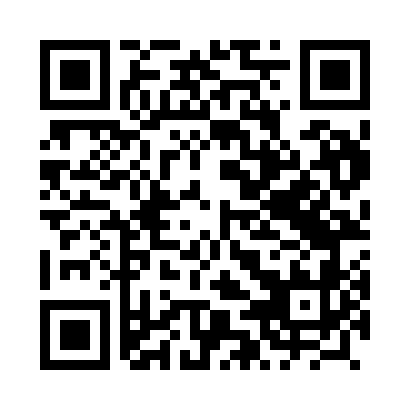 Prayer times for Kosow Wielki, PolandSat 1 Jun 2024 - Sun 30 Jun 2024High Latitude Method: Angle Based RulePrayer Calculation Method: Muslim World LeagueAsar Calculation Method: HanafiPrayer times provided by https://www.salahtimes.comDateDayFajrSunriseDhuhrAsrMaghribIsha1Sat2:134:2912:426:168:5511:042Sun2:134:2812:426:168:5611:043Mon2:134:2812:426:178:5711:054Tue2:124:2712:426:188:5811:055Wed2:124:2612:436:188:5911:066Thu2:124:2612:436:199:0011:067Fri2:124:2512:436:199:0111:078Sat2:124:2512:436:209:0211:079Sun2:124:2412:436:209:0211:0810Mon2:124:2412:436:219:0311:0811Tue2:124:2412:446:219:0411:0912Wed2:124:2312:446:229:0511:0913Thu2:124:2312:446:229:0511:0914Fri2:124:2312:446:239:0611:1015Sat2:124:2312:456:239:0611:1016Sun2:124:2312:456:239:0711:1017Mon2:124:2312:456:249:0711:1118Tue2:124:2312:456:249:0711:1119Wed2:124:2312:456:249:0811:1120Thu2:134:2312:466:259:0811:1121Fri2:134:2312:466:259:0811:1222Sat2:134:2412:466:259:0811:1223Sun2:134:2412:466:259:0811:1224Mon2:144:2412:466:259:0911:1225Tue2:144:2512:476:259:0911:1226Wed2:144:2512:476:259:0811:1227Thu2:154:2612:476:259:0811:1228Fri2:154:2612:476:259:0811:1229Sat2:154:2712:486:259:0811:1230Sun2:164:2812:486:259:0811:12